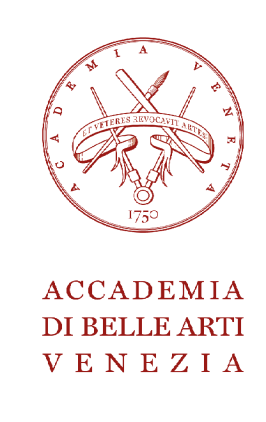 Accademia di Belle Arti di VeneziaErasmus OfficeDorsoduro 423 30123 VeneziaTel. +39-041-2413752Fax +39-041-5230129Mail: erasmus@accademiavenezia.itACCADEMIA DI BELLE ARTI DI VENEZIA  I VENEZIA 03INCOMING STUDENTS APPLICATION FORM  Academic year 2018-2019Handwritten applications will not be considered!Please send with this form a photo-copy of your passport/ID Card Student’s Personal DataFamily name:                                                   First name(s):Male / Female:  Place and date of birth:Nationality: Permanent address: ZIP-code:                           City:                                       Country:Telephone:                                           Mobile Phone: E-mail:Sending Institute DataFull name:Address: Erasmus code:Field and degree of study:Year of study:Hosting InstitutionFull name ACCADEMIA DI BELLE ARTI DI VENEZIAAddress DORSODURO 423 30123 VENEZIAErasmus code  I VENEZIA 03Intended Period of Study in academic year 2017–2018□ First semester 15 Oct- 9 Feb (approximately)□ Full Year 15 Oct - 30 Jun (approximately)Second semester is not availableIntended Field of Study: (indicate only one of the following field)PITTURASCULTURAGRAFICA D'ARTESCENOGRAFIADECORAZIONENUOVE TECNOLOGIE PER L'ARTELanguage Competence (In our academy, all lessons are given only in Italian, therefore, to be accepted, Is it necessary to have a basic knowledge, certified language).Mother tongue:Other languages: Student’s signatureData of Erasmus coordinator Sending Institution:  Name:Address:Phone:E-mail: Signature:Date:Official stampPHOTOGRAPHITALIAN ENGLISHGERMANSPANISH□ I have sufficient knowledge to follow lessons□ I have sufficient knowledge to follow lessons□ I have sufficient knowledge to follow lessons□ I have sufficient knowledge to follow lessons□ I have some knowledge but not enough to follow lessons□ I have some knowledge but not enough to follow lessons□ I have some knowledge but not enough to follow lessons□ I have some knowledge but not enough to follow lessons□ I am currently studying this language□ I am currently studying this language□ I am currently studying this language□ I am currently studying this language